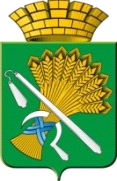 АДМИНИСТРАЦИЯ КАМЫШЛОВСКОГО ГОРОДСКОГО ОКРУГАП О С Т А Н О В Л Е Н И Еот 18.05.2020 N 333                                     О внесение изменений в постановление главы Камышловского городского округа от 01.02.2016 года № 108 «О межведомственной противопаводковой комиссии Камышловского городского округа»Во исполнение  п. 28, 29 ст. 16 Федерального закона от 06.10.2003 N 131-ФЗ «Об общих принципах местного самоуправления в Российской Федерации», подпункта 3.6 раздел 1 протокола комиссии Правительства Свердловской области по предупреждению и ликвидации чрезвычайных ситуаций и обеспечению пожарной безопасности от 20.06.2017 года № 4, руководствуясь Уставом Камышловского городского округа,  в связи с кадровыми изменениями, администрация  Камышловского городского округаПОСТАНОВЛЯЕТ: 1. Утвердить состав межведомственной противопаводковой комиссии Камышловского городского округа  (далее - Комиссия) в новой редакции (приложение № 1).2. Начальнику отдела гражданской обороны и пожарной безопасности администрации Камышловского городского округа Удалову А.В., внести соответствующие изменения в порядок централизованного оповещения членов Комиссии.3. Признать утратившими силу постановление главы Камышловского городского округа от   11.01.2018 года № 13   «О внесение изменений в постановление главы Камышловского городского округа от 01.02.2016 года № 108 «О межведомственной противопаводковой комиссии Камышловского городского округа», постановление администрации Камышловского городского округа от 17.05.2019 года № 422 «О внесении изменений в состав межведомсвенной противопаводковой  комиссии Камышловского городского округа,  утвержденной  постановлением главы Камышловского городского округа от 11.01.2018 года  № 13».4. Настоящее постановление опубликовать в газете «Камышловские известия» и разместить на официальном сайте Камышловского городского округа.5. Контроль за исполнением настоящего постановления оставляю за собой.Глава Камышловского городского округа                                               А.В. Половников                                                                             Приложение № 1                                                                                         УТВЕРЖДЕН                                                                                         постановлением администрации                                                                                          Камышловского городского округа                                                                                        от 18.05.2020   №  333СоставМежведомственной противопаводковой комиссии Камышловского городского округаПредседатель комиссии – первый заместитель главы администрации Камышловского городского округа  Бессонов Евгений Александрович.Заместитель председателя – начальник отдела гражданской обороны и пожарной безопасности администрации Камышловского городского округа Удалов Александр Владимирович.     Заместитель председателя – начальник отдела жилищно-коммунального и городского хозяйства администрации Камышловского городского округа Семенова Лариса Анатольевна.Секретарь комиссии – ведущий специалист отдела гражданской обороны и пожарной безопасности администрации Камышловского городского округа – Гуляев Виктор Жоржевич.  Члены комиссии: - главный врач государственного бюджетного учреждения здравоохранения Свердловской области «Камышловская центральная районная больница» – Закачурина Ирина Валентиновна (по согласованию);- начальник пожарной части 18/6 Миронов Артем Александрович (по согласованию);- начальник Камышловского района коммунальных электрический сетей Публичное акционерное общество «Облкоммунэнерго» Клементьев Андрей Юрьевич (по согласованию);- начальник Публичного акционерного общества «МРСК Урала» Филиал «Свердловэнерго» ПО Восточные электросети Камышловская РЭС – Турыгин Владимир Анатольевич (по согласованию);- Руководитель универсальной мобильной группы обслуживания  сел Камышловского района линейно технический цех (УМГСО ЛТЦ) «Богдановичский район» ПАО «Ростелеком» – Чудская Наталья Викторовна (по согласованию); - начальник Межмуниципального отдела Министерства внутренних дел России «Камышловский» – Кириллов Алексей Анатольевич (по согласованию),- директор общества с ограниченной ответственностью «Эстра-УК» - Карелин Борис Иванович (по согласованию);- главный инженер муниципального унитарного предприятия «Водоканал Камышлов» - Лопатин Роман Олегович (по согласованию);- директор муниципального казённого учреждения  «Центр обеспечения деятельности администрации Камышловского городского округа» - Фадеев Дмитрий Юрьевич ;- директор общества с ограниченной ответственностью  «Городская управляющая компания- Камышлов» - Карелин Сергей Борисович (по согласованию).